„Banánové republiky“ v oblasti Latinské Ameriky I.Banánová republika je pejorativní termín pro malý, často latinskoamerický, karibský či africký stát, který je politicky nestabilní, závislý na omezeném zemědělství a je pod vládou malé, nedemokratické a korupční vlády. Banánové republiky jsou také typické častým sklonem k revolucím a převratům. První známé použití tohoto pojmu pochází od amerického autora O. Henryho, který se v roce 1904 skrýval v Hondurasu před federální vládou USA kvůli zpronevěře 
a své zážitky knižně vydal. Někdy je termín „banánová republika“ používán přeneseně i pro bohaté, demokratické státy, pokud chce autor výroku poukázat na některé jejich problémy.Důležitou roli v oblasti má silná ekonomická dominance USA, která ovlivňuje místní hospodářství. Z pohledu politiky zde má zvláštní postavení silně izolovaná Kuba, kde dosud přetrvává jeden s posledních komunistických režimů na Zemi. (upraveno s použitím hesla z wikipedie)Pracujte ve skupinách po 4–5. Zvýrazněné pojmy se pokuste vysvětlit. Zapište je do tabulky a diskutujte o nich ve skupinách.Středoamerické státy jsou skutečně velkými vývozci banánů. Jedna věc jsou ale absolutní čísla a druhá čísla přepočtená na velikost populace daného státu.Pracujte s následující tabulkou, která udává hodnotu vývozu čerstvých a sušených banánů za první čtvrtletí roku 2018 pro pět nejúspěšnějších zemí v regionu.Zdroj dat: https://www.centralamericadata.com Využijte data z tabulky a sestrojte sloupcový graf největších vývozců za první čtvrtletí roku 2018 podle množství vyvezených banánů na 1000 obyvatel.Zakreslete uvedené státy do mapy Střední Ameriky a doplňte jejich hlavní města.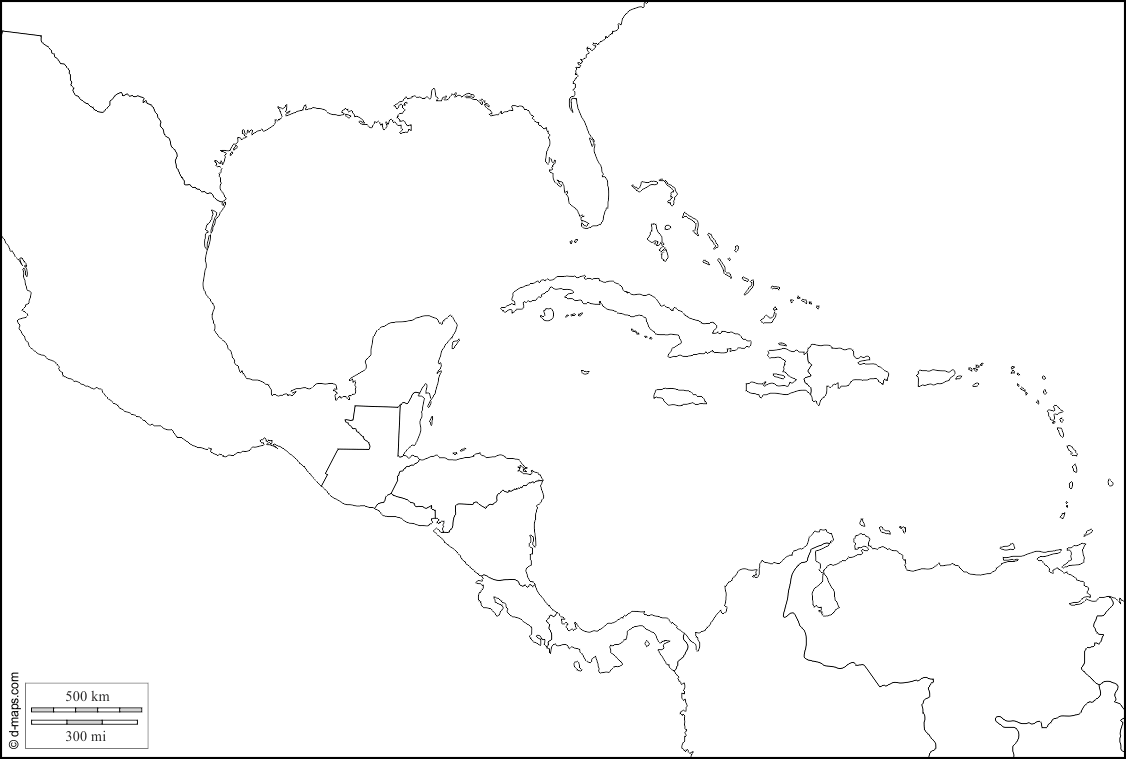 Zdroj: https://d-maps.com V průběhu práce přilepte své nálepky z banánů na připravený papír.„Banánové republiky“ v oblasti Latinské Ameriky – doporučené řešení a metodické poznámkyPracovní list je určen jako podpora výuky regionální geografie Střední Ameriky. Pracuje s pojmem „banánové republiky“. Souslovím, které se často objevuje v médiích a proniklo i do povědomí běžných lidí. Pokud si učitel troufá, je možné téma i uvodit poslechem písně Banánová republika od skupiny Znouzectnost (odkaz dostupný z hesla „banánové republiky“ na wikipedii), která celkem dobře shrnuje základní znaky těchto režimů. Jinak je možné debatu uvodit četbou článku a prací s termíny v úkolu 1. Doporučuji práci ve skupinách po čtyřech. Žáci si mohou efektivně pomáhat. To platí i dále při výpočtech a tvorbě grafů. Hodinám předchází zadání domácího úkolu – žáci mají doma nebo v obchodě sehnat alespoň jednu nálepku z banánů. Na nich bývá obvykle země jejich původu. Důvod žákům nesdělujeme, abychom nesnížili efekt z této formy „badatelského vyučování“.Pracujte ve skupinách po 4–5. Zvýrazněné pojmy se pokuste vysvětlit. Zapište je do tabulky a diskutujte o nich ve skupinách.Středoamerické státy jsou skutečně velkými vývozci banánů. Jedna věc jsou ale absolutní čísla a druhá čísla přepočtená na velikost populace daného státu.Pracujte s následující tabulkou, která udává hodnotu vývozu čerstvých a sušených banánů za první čtvrtletí roku 2018 pro pět nejúspěšnějších zemí v regionu.Zdroj dat: https://www.centralamericadata.comVypočtené údaje v tabulce se mohou pochopitelně lišit podle zjištěných údajů o počtu obyvatel.Využijte data z tabulky a sestrojte sloupcový graf největších vývozců za první čtvrtletí roku 2018 podle množství vyvezených banánů na 1000 obyvatel.Tvořit graf mohou žáci v ruce nebo použít tabulkový kalkulátor. Záleží na rozhodnutí a cílech učitele. Vzhledem k věku použití doporučuji tvorbu v ruce. V odpovědích na otázky se zaměříme v diskusi na to, že přepočty ukazují na reálný význam vývozu banánů pro ekonomiku země.Zakreslete uvedené státy do mapy Střední Ameriky a uveďte jejich hlavní města.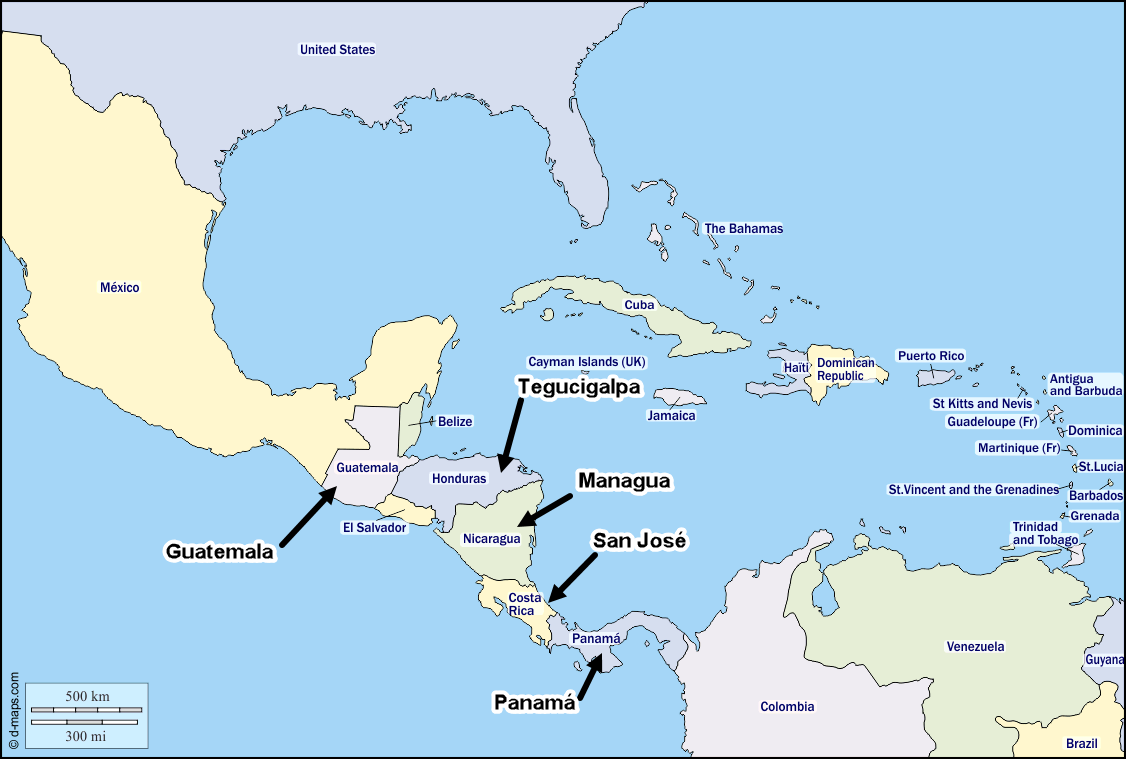 Upraveno podle: https://d-maps.com/carte.php?num_car=37414&lang=en V průběhu práce přilepte své nálepky z banánů na připravený papír.Zadání práce provede učitel. Ideálně týden dopředu poprosí žáky, aby shromažďovali nálepky z banánů. Tyto pak mohou nalepovat v průběhu hodiny na předem připravený papír. Obvykle celou akci spravuje vybraná schopná skupinka nebo přímo učitel. Podle zkušeností je možné i nechat papír ve třídě ještě do následující hodiny. Může se sejít více nálepek. Zdroje informací:Banánové republiky (heslo) Volně dostupné on-line z: https://cs.wikipedia.org/wiki/Ban%C3%A1nov%C3%A1_republika [citováno 27. 4. 2019]Data o vývozu banánů. Volně dostupné on-line z: https://www.centralamericadata.com/en/article/home/Bananas_Exports_to_the_Netherlands_Up_38 [citováno 27. 4. 2019]Podklad slepé mapy oblasti. Volně dostupné on-line z: https://d-maps.com/carte.php?num_car=37414&lang=en [citováno 27. 4. 2019]TermínStručné vysvětlenípejorativnípoliticky nestabilníkorupčnírevolucedominanceizolacekomunismusZeměHodnota vývozu (mil. USD)Vyvezené množství (tis. tun)Počet obyvatel (mil.)Vyvezené množství (t) na 1000 obyvatelCosta Rica260,6614 269Guatemala206,2605 024Honduras127,5125 006Panama23,968 209Nikaragua6,323 226Které státy si vyměnily po přepočtu pořadí?Která země se po přepočtu jeví jako značně menší producent než v absolutních číslech?TermínStručné vysvětlenípejorativníslovo (sousloví) mající v daném smyslu hanlivý, urážlivý nebo obecně negativní význampoliticky nestabilníčasté změny vlád, častá vláda autoritářů (vláda v rukou jednoho člověka)korupčnízneužívání funkcí ve svůj prospěch prostřednictvím uplácení či neoprávněných výhodrevolucerychlá změna státní mocidominancenadřazenost, vedoucí úloha (v článku daná ekonomickou silou)izolaceosamocenost, v článku způsobená odlišným politickým systémemkomunismuspolitický směr požadující společné vlastnictví věcí a spravedlivou společnost (v praxi se neosvědčil)ZeměHodnota vývozu (mil. USD)Vyvezené množství (t)Počet obyvatel(mil.)Vyvezené množství t na 1000 obyvatelCosta Rica260,6614 2695,0122,8Guatemala206,2605 02415,539,0Honduras127,5125 0069,113,7Panama23,968 2093,420,1Nikaragua6,323 2265,74,1Které státy si vyměnily po přepočtu pořadí? Panama a HondurasKterá země se po přepočtu jeví jako značně menší producent než v absolutních číslech? Guatemala